   KAPAP                                                                             РЕШЕНИЕ        «____»____________20___й.         №  ______      «____»____________20___ г.Об утверждении Положения о проверке достоверности и полноты сведений, представляемых депутатами Совета сельского поселения Первомайский сельсовет муниципального района Янаульский район Республики Башкортостан, и соблюдения ограничений депутатами Совета сельского поселения Первомайский  сельсовет муниципального района Янаульский район Республики Башкортостан    В соответствии с Федеральным законом «О противодействии коррупции», Указом Президента Российской Федерации от 21 сентября 2009 года № 1066 «О проверке достоверности и полноты сведений, представляемых гражданами, претендующими на замещение государственных должностей Российской Федерации, и лицами, замещающими государственные должности Российской Федерации, и соблюдения ограничений лицами, замещающими государственные должности Российской Федерации», руководствуясь Указом Президента Республики Башкортостан от 22 марта 2011 года № УП – 119 «О проверке достоверности и полноты сведений, представляемых гражданами, претендующими на замещение государственных должностей Республики Башкортостан, и лицами, замещающими государственные должности Республики Башкортостан, и соблюдения ограничений лицами, замещающими государственные должности Республики Башкортостан», Совет сельского поселения Первомайский  сельсовет муниципального района Янаульский район Республики Башкортостан РЕШИЛ:   1. Утвердить прилагаемое Положение о проверке достоверности и полноты сведений, представляемых депутатами Совета сельского поселения Первомайский  сельсовет муниципального района Янаульский район Республики Башкортостан, и соблюдения ограничений депутатами Совета сельского поселения Первомайский  сельсовет муниципального района Янаульский район Республики Башкортостан.   2. Обнародовать настоящее решение на информационном стенде в здании администрации сельского поселения Первомайский сельсовет муниципального района Янаульский район Республики Башкортостан по адресу: Республика Башкортостан, Янаульский район, с. Сусады-Эбалак, пл. Комсомольская д. 2 и на официальном сайте сельского поселения http://sppervomai.ru  3. Контроль за исполнением настоящего решения оставляю за собой.Глава сельского поселения                                                           В. В. ЗворыгинПриложениек решению Советасельского поселения Первомайский  сельсовет муниципального района Янаульский районРеспублики Башкортостанот _____ июня 2016 года №_____Положение о проверке достоверности и полноты сведений, представляемых депутатами Совета сельского поселения Первомайский  сельсовет муниципального района Янаульский район Республики Башкортостан, и соблюдения ограничений депутатами Совета сельского поселения Первомайский  сельсовет муниципального района Янаульский район Республики Башкортостан1. Настоящим Положением определяется порядок осуществления проверки достоверности и полноты сведений о доходах, об имуществе и обязательствах имущественного характера, представленных депутатами Совета сельского поселения Первомайский сельсовет  муниципального района Янаульский район Республики Башкортостан, и соблюдения депутатами Совета сельского поселения Первомайский  сельсовет муниципального района Янаульский район Республики Башкортостан (далее – депутаты Совета) ограничений, установленных законодательством Российской Федерации.2. Проверка осуществляется Комиссией по контролю за достоверностью сведений о доходах, расходах, об имуществе и обязательствах имущественного характера, представляемых депутатами Совета сельского поселения Первомайский  сельсовет муниципального района Янаульский район Республики Башкортостан, а также по урегулированию конфликта интересов, созданной решением Совета сельского поселения Первомайский  сельсовет муниципального района Янаульский район Республики Башкортостан от 27 мая 2016 года № 67/10  (далее – Комиссия), по распоряжению Главы сельского поселения Первомайский  сельсовет муниципального района Янаульский район Республики Башкортостан. Решение принимается отдельно в отношении каждого депутата Совета и оформляется в письменной форме.3. Основанием для осуществления проверки, предусмотренной пунктом 1 настоящего Положения, является достаточная информация, представленная в письменном виде в установленном порядке:а) правоохранительными органами, иными государственными органами, органами местного самоуправления и их должностными лицами;б) постоянно действующими руководящими органами политических партий и зарегистрированных в соответствии с законом иных общероссийских общественных объединений, не являющихся политическими партиями;в) Общественной палатой Республики Башкортостан;г) средствами массовой информации.4. Информация анонимного характера не может служить основанием для проверки.5. Проверка осуществляется в срок, не превышающий 60 дней со дня принятия решения о ее проведении. Срок проверки может быть продлен до 90 дней лицом, принявшим решение о ее проведении.6. При осуществлении проверки Комиссия вправе:а) проводить по согласованию с Главой сельского поселения Первомайский  сельсовет муниципального района Янаульский район собеседование с депутатом Совета, в отношении которого проводится проверка;б) изучать представленные депутатом Совета сведения о доходах, об имуществе и обязательствах имущественного характера и дополнительные материалы, которые приобщаются к материалам проверки;в) получать от депутата Совета пояснения по представленным им сведениям о доходах, об имуществе и обязательствах имущественного характера и материалам;г) направлять в установленном порядке запросы (кроме запросов в кредитные организации, налоговые органы Российской Федерации и органы, осуществляющие государственную регистрацию прав на недвижимое имущество и сделок с ним) в органы прокуратуры Российской Федерации, иные федеральные государственные органы, государственные органы Республики Башкортостан, государственные органы других субъектов Российской Федерации, территориальные органы федеральных государственных органов, органы местного самоуправления, на предприятия, в учреждения, организации и общественные объединения (далее - государственные органы, органы местного самоуправления и организации) об имеющихся у них сведениях: о доходах, об имуществе и обязательствах имущественного характера депутата Совета, его супруги (супруга) и несовершеннолетних детей; о достоверности и полноте сведений, представленных депутатом Совета в соответствии с нормативными правовыми актами Российской Федерации; о соблюдении депутатом Совета установленных ограничений;д) наводить справки у физических лиц и получать от них информацию с их согласия;е) осуществлять анализ сведений, представленных депутатом Совета, в соответствии с законодательством Российской Федерации о противодействии коррупции.6.1. Запросы в кредитные организации, налоговые органы Российской Федерации и органы, осуществляющие государственную регистрацию прав на недвижимое имущество и сделок с ним, направляются должностными лицами, наделенными полномочиями по направлению таких запросов в соответствии с пунктом 10 Указа Президента Республики Башкортостан от 17 мая 2013 года № УП-131 «О мерах по реализации отдельных положений Федеральных законов "О противодействии коррупции» и «О контроле за соответствием расходов лиц, замещающих государственные должности, и иных лиц их доходам».7. В запросе, предусмотренном подпунктом "г" пункта 6 настоящего Положения, указываются:а) фамилия, имя, отчество руководителя государственного органа, органа местного самоуправления или организации, в которые направляется запрос;б) нормативный правовой акт, на основании которого направляется запрос;в) фамилия, имя, отчество, дата и место рождения, место регистрации, жительства и (или) пребывания, должность и место работы (службы), вид и реквизиты документа, удостоверяющего личность, депутата Совета, его супруги (супруга) и несовершеннолетних детей, сведения о доходах, об имуществе и обязательствах имущественного характера которых проверяются;г) содержание и объем сведений, подлежащих проверке;д) срок представления запрашиваемых сведений;е) фамилия, инициалы и номер телефона лица, подготовившего запрос;ж) идентификационный номер налогоплательщика (в случае направления запроса в налоговые органы Российской Федерации);з) другие необходимые сведения.8. Лица, уполномоченные на проведение проверки, обеспечивают: 1) уведомление в письменной форме депутата Совета о начале в отношении его проверки – в течение 2 рабочих дней со дня получения соответствующего решения; 2) проведение в случае обращения депутата Совета беседы с ним, в ходе которой он должен быть проинформирован о том, какие сведения о доходах, об имуществе и обязательствах имущественного характера подлежат проверке, – в течение 7 рабочих дней со дня обращения депутата Совета, а при наличии уважительной причины – в срок, согласованный с депутатом Совета. 9. По окончании проверки лица, уполномоченные на проведение проверки, обязаны ознакомить депутата Совета с результатами проверки с соблюдением законодательства Российской Федерации о государственной тайне. 10. Депутат Совета вправе: 1) давать пояснения в письменной форме: в ходе проверки, по результатам проверки; 2) представлять дополнительные материалы и давать по ним пояснения в письменной форме в ходе проверки; 3) обращаться к лицам, уполномоченным на проведение проверки, с подлежащим удовлетворению ходатайством о проведении с ним беседы по вопросам, указанным в подпункте 2 пункта 9 настоящего Положения. 11. Пояснения, указанные в пункте 10 настоящего Положения, приобщаются к материалам проверки. 12. Лицо, уполномоченное на проведение проверки, представляет лицу, принявшему решение о проведении проверки, доклад о результатах проверки не позднее 3 рабочих дней со дня ее окончания. В докладе должно содержаться одно из следующих предложений: 1) об отсутствии оснований для применения к депутату Совета мер юридической ответственности; 2) о применении к депутату Совета мер юридической ответственности; 13. Сведения о результатах проверки с письменного согласия лица, принявшего решение о её проведении, не позднее 3 рабочих дней со дня представления доклада о результатах проверки предоставляются лицом, уполномоченным на проведение проверки, с одновременным уведомлением об этом депутата Совета, в отношении которого проводилась проверка, правоохранительным и налоговым органам, иным государственным органам, органам местного самоуправления и их должностным лицам, постоянно действующим руководящим органам политических партий и зарегистрированных в соответствии с законом иных общероссийских общественных объединений, не являющихся политическими партиями, Общественной палате Республики Башкортостан, средствам массовой информации, предоставившим информацию, явившуюся основанием для проведения проверки, с соблюдением законодательства Российской Федерации о персональных данных и государственной тайне. 14. Глава сельского поселения Первомайский сельсовет муниципального района Янаульский район Республики Башкортостан по результатам проверки сведений, представленных депутатами Совета, рассмотрев доклад о результатах проверки и соответствующее предложение, указанное в пункте 13 настоящего Положения, принимает одно из следующих решений: 1) о применении к депутату Совета мер юридической ответственности (в случае, если в соответствии с законодательством и Уставом сельского поселения Первомайский сельсовет муниципального района Янаульский район применение таких мер ответственности относится к компетенции председателя Совета сельского поселения Первомайский сельсовет муниципального района Янаульский район Республики Башкортостан); 2) о внесении на рассмотрение Совета сельского поселения Первомайский сельсовет муниципального района Янаульский район Республики Башкортостан вопроса о применении к депутату Совета мер юридической ответственности (в случае, если в соответствии с законодательством и Уставом сельского поселения Первомайский сельсовет муниципального района Янаульский район применение таких мер ответственности относится к компетенции Совета сельского поселения Первомайский сельсовет муниципального района Янаульский район); 15. Материалы проверки хранятся в Администрации сельского поселения Первомайский сельсовет муниципального района Янаульский район в течение трех лет со дня ее окончания, после чего передаются в архив. БАШKОРТОСТАН  РЕСПУБЛИКАHЫЯNАУЫЛ  РАЙОНЫ  МУНИЦИПАЛЬ РАЙОНЫНЫNПЕРВОМАЙ  АУЫЛ СОВЕТЫ БИЛEМEHЕ  СОВЕТЫ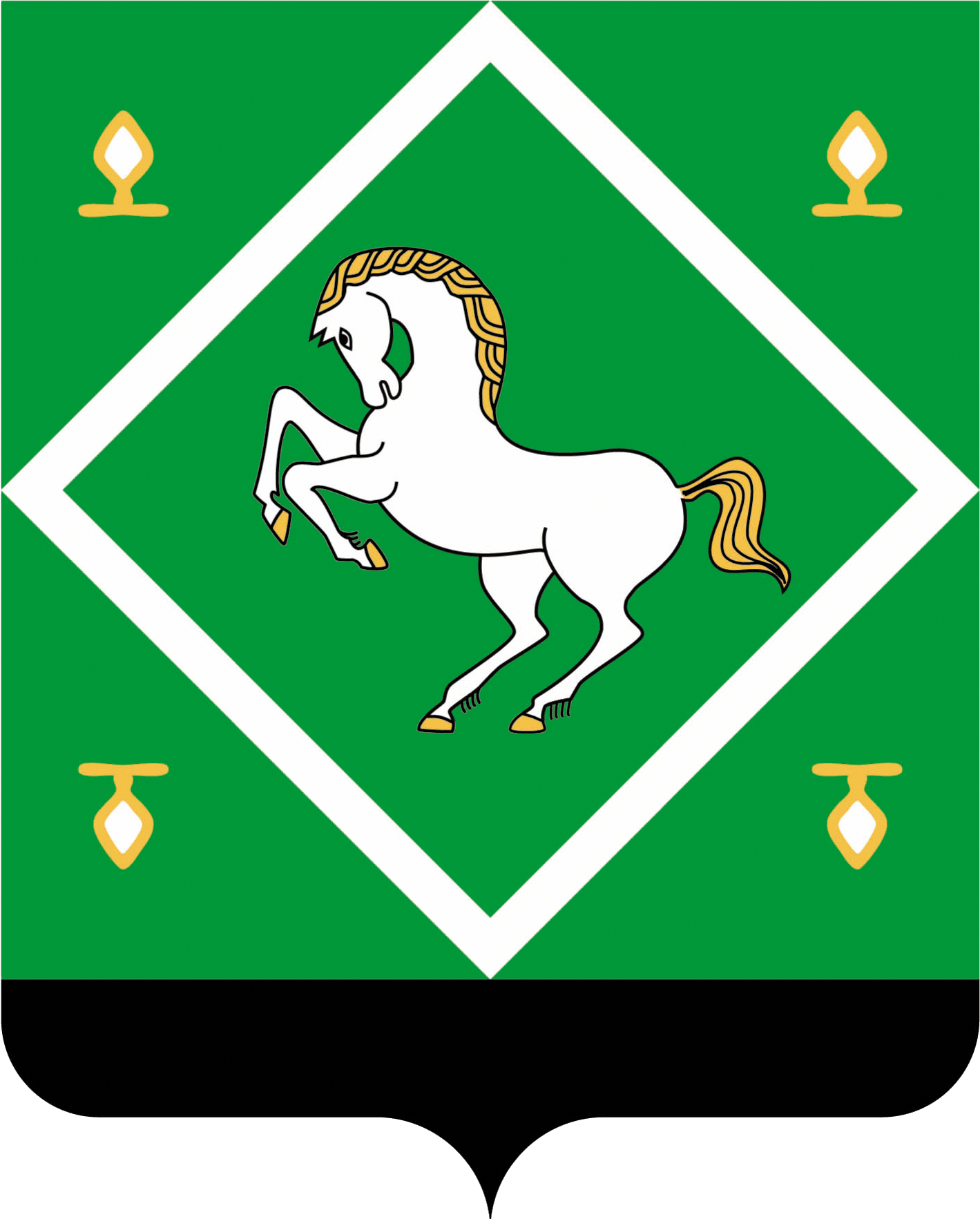 сОВЕТ   СЕЛЬСКОГО ПОСЕЛЕНИЯ ПЕРВОМАЙСКИЙ  СЕЛЬСОВЕТ МУНИЦИПАЛЬНОГО  РАЙОНАЯНАУЛЬСКИЙ РАЙОН РЕСПУБЛИКА БАШКОРТОСТАН 